PLEASE REMEMBER ALLENTOWN SCHOOL DISTRICT TITLE II PAYMENTS MUST BE MADE DIRECTLY TO THE CONFERENCE/VENDOR – YOUR SCHOOL CAN NOT BE REIMBURSED FOR AN EXPENSE.Title II, Part ATitle IIA funds can only pay for the professional development for instructional programs.Title IIA funds may be used to purchase supplies and materials only if they are necessary for specific professional development activities (e.g., books for a book study). Title IIA funds can never be used to purchase equipment (computers, iPads). Title IIA funds can never be used for instructional programs for students (e.g., licenses, software, curriculum). Title funds cannot be used to purchase food and beverages. Conference attendance also requires submission of an ASD Conference Pre-Approval Form.Non Public School: ____________________________________________    Date:______________________Name and Date of Conference / Event: ______________________________________________________Attendee Name(S):  	___________________________Location of Conference / Event:  _____________________________________________________School Representative Contact Information - Name:	 ____________________________ Title: ___________Signature of Individual Completing Form: _____________________________________Signature of Principal / Director: ____________________________________________If this is a Diocesan School request, please route to the Diocese for approval.Diocese of Allentown: Approved_____     Not Approved_____ 	Signature________________________2022– 2023 Title II Total Allocation ___________________Total for this purchase: ______________ 		2022 – 2023 Amount Remaining: ____________Conference / Event Description:If this request is approved send the UNPAID invoices to Grants and Development – ASDInvoice and Proof of Attendance must be submitted before payments can be processed.---------------------------------------------------------------------------------------------------------------------------------------------------------------------------------------------------------------------------------------------------------------------------------------------------------------------------------------------------------------------------------------------------------ASD will complete this section of the form._____This is an allowable expense.    		_____This is not an allowable expense.Grants and Development Office Signature ___________________________________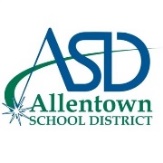 2022 – 2023 Non-Public School Title II Expenditure Pre-ApprovalReturn to Grants and Development Allentown School District